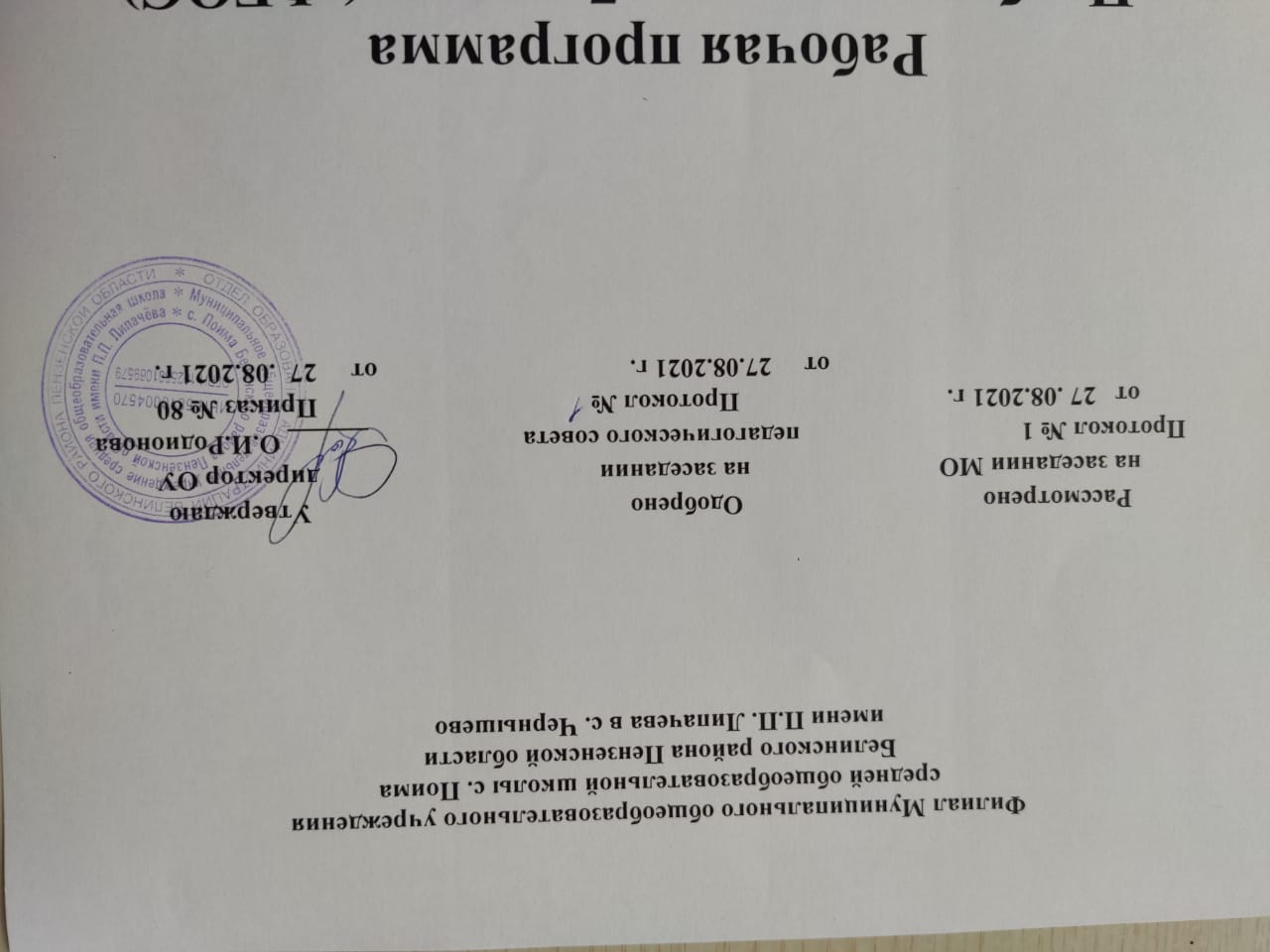 Рабочая программа   По  музыке  для 5 класса ( ФГОС)на 2021 -2022 учебный годУчитель: Сухова Т. В.Рабочая программа  по  музыке для 5 класса составлена  в соответствии с Федеральным государственным стандартом основного общего образования   на основе Программы образовательных учреждений «  Музыка,  5 -7 классы»  под редакцией  , Г.П  Сергеевой Е.Д Критской, и др. Москва. «Просвещение» ,2016год Планируемые результаты освоения программы музыка в 5 классеЛичностные результаты отражаются в индивидуальных качественных свойствах учащихся, которые они должны приобрести в процессе освоения учебного предмета «Музыка» в 5 классе: -- чувство гордости за свою Родину, российский народ и историю России, осознание своей этнической и национальной принадлежности; знание культуры своего народа, своего края, основ культурного наследия народов России и человечества; усвоение традиционных ценностей многонационального российского общества;- ответственное отношение к учению, готовность и способность к саморазвитию и самообразованию на основе мотивации к обучению и познанию;-уважительное отношение к иному мнению, истории и культуре других народов; готовность и способность вести диалог и достигать в нем взаимопонимания; этические чувства доброжелательности и эмоционально-нравственной отзывчивости, понимание чувств других людей и сопереживание им;-коммуникативная компетентность в общении и сотрудничестве со сверстниками, старшими и младшими в образовательной, общественно полезной, учебно-исследовательской, творческой и других видах деятельности;-участие в общественной жизни школы в пределах возрастных компетенций с учетом региональных и этнокультурных особенностей;-признание ценности жизни во всех ее проявлениях и необходимости ответственного, бережного отношения к окружающей среде;-принятие ценности семейной жизни, уважительное и заботливое отношение к членам своей семьи;       Метапредметные результаты характеризуют уровень сформированности универсальных учебных действий учащихся, проявляющиеся в познавательной и практической деятельности учащихся- умение самостоятельно планировать пути достижения целей, осознанно выбирать наиболее эффективные способы решения учебных и познавательных задач;- умение анализировать собственную учебную деятельность, адекватно оценивать правильность или ошибочность выполнения учебной задачи и собственные возможности ее решения, вносить необходимые коррективы для достижения запланированных результатов;55%- владение основами самоконтроля, самооценки, принятия решений и осуществления осознанного выбора в учебной и познавательной деятельности;60%- организовывать учебное сотрудничество и совместную деятельность с учителем и сверстниками: определять цели, распределять функции и роли участников, например в художественном проекте, взаимодействовать и работать в группе;65%- формирование и развитие компетентности в области использования информационно-коммуникационных технологий; стремление к самостоятельному общению с искусством и художественному самообразованию.70%Предметные результаты обеспечивают успешное обучение на следующей ступени общего образования и отражают: - сформированность потребности в общении с музыкой для дальнейшего духовно-нравственного развития, социализации, самообразования, организации содержательного культурного досуга на основе осознания роли музыки в жизни отдельного человека и общества, в развитии мировой культуры;65%-развитие общих музыкальных способностей школьников (музыкальной памяти и слуха), а так же образного и ассоциативного мышления, фантазии и творческого воображения;70%-воспитание эстетического отношения к миру, критического восприятия музыкальной информации, развитие творческих способностей в многообразных видах музыкальной деятельности, связанной с театром, кино, литературой, живописью;60%-расширение музыкального и общего культурного кругозора; воспитанное музыкального вкуса, устойчивого интереса к музыке своего народа и других народов мира, классическому и современному музыкальному наследию;65%-овладение основами музыкальной грамотности: способностью эмоционально воспринимать музыку как живое образное искусство во взаимосвязи с жизнью;60%-приобретение устойчивых навыков самостоятельной, целенаправленной и содержательной музыкально-учебной деятельности, включая информационно-коммуникационные технологии;60%-сотрудничество в ходе реализации коллективных творческих проектов, решения различных музыкально-творческих задач.55%Содержание тем учебного курсаВ рабочей программе рассматриваются разнообразные явления музыкального искусства в их взаимодействии с художественными образами других искусств — литературы (прозы и поэзии), изобразительного искусства (живописи, скульптуры, архитектуры, графики, книжных иллюстраций и др,) театра (оперы, балета, оперетты, мюзикла, рок-оперы), кино.Программа состоит из двух разделов, соответствующих темам «Музыка и литература» и «Музыка и изобразительное искусство». Такое деление учебного материала весьма условно, так как знакомство с музыкальным произведением всегда предполагает его рассмотрение в содружестве муз, что особенно ярко проявляется на страницах учебника и творческой тетради.Тема  I  полугодия:  “Музыка и литература” (17 часов)Урок 1.  Что  роднит  музыку   с  литературой (1ч)Интонационно - образная, жанровая и стилевая основы музыкального искусства как ее важнейшие закономерности, открывающие путь для его познания, установления связи с жизнью и с другими видами искусства.Выявление  многосторонних  связей  музыки  и  литературы. Что  стало  бы  с  музыкой, если  бы  не  было  литературы?  Что  стало бы   с  литературой,  если  бы  не  было музыки?   Поэма,  былина,  сказка.  Песня,  романс.   Роль музыки в семье искусств, ее влияние на другие искусства.  Значение  слов  в  песне.  Вокализ.  Сходство выразительных  средств   живописи  и  музыки: плавные  изгибы  линий  рисунка, перекличка  светотени  в  картине  и  ладовой  окраски   в  музыке. Интонационно- образная, жанровая, стилевая основы музыки   в  картинах  и  мелодиях,  музыкального искусства как ее важнейшие закономерности, открывающие путь для его познания, установления связи  с жизнью и с другими  искусствами. Интонация как носитель смысла в музыке.Урок 2-4 Вокальная  музыка. Россия, Россия, нет слова красивей…  (3ч)Взаимосвязь музыки и речи на основе их интонационной общности и различий. Богатство музыкальных образов (лирические). Народные истоки русской профессиональной музыки.Образ  Отчизны,  отношение  к  родной  земле,  значение  культуры  своего  народа. Представление о песне как истоке и вершине музыки. Взаимосвязь музыки и речи на основе их интонационной общности и различий. Богатство музыкальных образов   в вокальной  музыке. Песня – верный спутник человека.Песня русская в березах, песня русская в хлебах( 1ч).Народное музыкальное творчество. Сущность и особенности устного народного музыкального творчества как части общей культуры народа, как способа самовыражения человека.  Основные жанры русской народной музыки (наиболее распространенные разновидности обрядовых песен, трудовые песни, былины, лирические песни, частушки).Знакомство  с  различными  жанрами  русской  народной   песни:  формирование необходимых  вокально-хоровых  навыков. Особенности песенных  жанров.  Календарные песни. Разнохарактерные песенные Жанры: трудовые, обрядовые, величальные, торжественные, хвалебные,  шуточные, сатирические,  игровые,  хороводные, лирические  песни.  Песни –  заклички.  Взаимосвязь  музыкальных,  литературных  и художественных  образов. По содержанию песни делятся на: лирические, сатирические, героические и патриотические. По социальной направленности – на обрядовые, бытовые, колыбельные, о животных и др. Занимаясь хозяйством или собираясь на охоту, изготовляя предметы народного промысла или качая колыбель, лесные ненцы сопровождают свои дела поэтическим языком души, размышляя о счастье, о дружбе, о жизни, выражая пожелания, чтобы сбылись мечты и надежды. Песни в исполнении лесных ненцев –  это мотивированная, монологическая внутренняя речь. Впервые услышав эту песню-речь, трудно назвать ее песней. Песней становится только лучший вариант, полюбившийся народу и исполняемый для всех. Выполняя множество трудовых операций, автор песни старается рассказать о том, как это было ему трудно и тяжело, как приходилось побеждать себя, бороться, чтобы  содержать свою семью, воспитать детей. В песнях лесных ненцев условно можно выделить следующие  тематические виды: личные, лирические, песни о женщине, колыбельные песни, песни колорита печального, песни о животных, песни-думы, увеселительные или «застольные» («хмельные») песни, эпические песни, песни об огне, песни об олене, песни-кивы, «богатырские» песни и др.Урок 5. Фольклор  в  музыке  русских  композиторов. «Стучит, гремит Кикимора…»  (1ч)       Сущность и особенности устного народного музыкального творчества как части общей культуры народа, как способа самовыражения человека. Народное творчество как художественная самоценность. Особенности русской народной музыкальной культуры. Основные жанры русской народной музыки.Знакомство  с  произведениями  программной инструментальной  музыки: симфонической  сюитой  и  симфонической  миниатюрой. Вокальные  сочинения,  созданные  на  основе  различных   литературных источников  (русских  народных сказаний,  сказок  разных  народов  и  др.) Сущность и особенности   устного народного музыкального творчества   как   части   общей культуры народа, как способа самовыражения человека. Народное творчество как художественная   самоценность. Особенности русской народной музыкальной культуры.Урок 6. Фольклор  в  музыке  русских  композиторов. «Что за прелесть эти сказки» .(1 ч)Обращение композиторов к родному фольклору и к фольклору других народов. Общность и интонационное своеобразие музыкального фольклора народов России и других народов мира, их   ярко выраженная национальная самобытность. Урок 7. Жанры  инструментальной  и  вокальной  музыки. «Мелодией одной звучат печаль и радость…», «Песнь моя летит с мольбою»  (1ч) Развитие жанров светской вокальной и инструментальной  музыки. Наиболее значимые стилевые особенности классической музыкальной школы.Представление  о  существовании  вокальной  и  инструментальной   музыки,  не связанной  с  какой-либо  литературной  основой  (вокализ, песня  без  слов,  баркарола как  жанр  фортепианной  музыки);  знакомство  с  вокальной  баркаролой. Выяснение своеобразия   и  выразительности  песни  без  слов  и  романса – инструментальной  и вокальной  баркаролы.   Представление учащихся о роли литературы в появлении новых музыкальных жанров и произведений.  Превращение песен в симфонические мелодии.Урок 8. Вторая  жизнь  песни. Живительный родник творчества  (1ч)Народные истоки русской профессиональной музыке. Способы обращения композиторов к народной музыке: цитирование, варьирование.Представление   о  музыке,  основанной  на  использовании  народной  песни;  о  народных истоках  профессиональной   музыки: симфония,  концерт,  опера,  кантата. Современные интерпретации  классической  музыки. Смысл  высказывания  М.И.  Глинки: “Создает  музыку  народ,  а  мы,  художники  только  ее  аранжируем”. Раскрытие терминов  и  осмысление  понятий: интерпретация,  обработка,  трактовка.Урок 9 Обобщение материала 1 четвертиУрок 10. Всю  жизнь  мою  несу  Родину  в  душе…»Перезвоны»(1ч)Стилевое многообразие музыки 20 столетия. Наиболее значимые стилевые особенности русской классической музыкальной школы, развитие традиций русской классической музыкальной школы.Сопоставление  образного  содержания  музыки, выявление  контраста  как  основной прием  развития  произведения  в  целом. Определение средств  музыкальной выразительности.  Перезвоны.  Звучащие  картины.  Значимость  музыки  в  жизни человека,  ее  роль  в  творчестве  писателей  и  поэтов,  а  также  ее  национальному своеобразию.  Музыка.  Природа  родной  страны,  судьба  человека… Вдохновение композиторов,  поэтов,  писателей,  их  размышления  о  смысле  жизни,  о  красоте родной  земли,  о  душевной  красоте  человека  и  талантливых  людях,  которыми  может по  праву  гордиться  Отечество.Урок 11-12. Писатели  и  поэты  о  музыке  и   музыкантах. «Гармонии задумчивый поэт» (2ч)Романтизм в западноевропейской музыке: особенности трактовки драматической и лирической сфер на примере образцов камерной инструментальной музыки – прелюдия, этюд.Осознание  учащимися  значимости  музыкального  искусства  для  творчества  поэтов  и писателей,  расширение  представлений  о   творчестве  западноевропейских композиторов  – Ф.Шопен. Музыка  не  только  раскрывает  мир  человеческих  чувств, настроения,  мысли,  но  и  играет  в  литературе  драматургическую    роль,  выявляя  внутреннюю  сущность  человека, оттеняя,  углубляя   характеры,  ситуации, события. Творчество Ф. Шопена  как композитора связано с его исполнительской деятельностью. Именно Ф.Шопен утвердил прелюдию как самостоятельный вид творчества, открыл новое направление в развитии жанра этюда, никогда не отделяя техническую сторону исполнения от художественной.Урок 13.  Первое путешествие в музыкальный театр. Опера (1ч.) Развитие жанра – опера. Народные истоки русской профессиональной музыки. Обращение композиторов к родному фольклору.Особенности оперного жанра, который возникает на основе литературного произведения как  источника либретто оперы. Разновидности вокальных и инструментальных жанров, форм   внутри оперы – (увертюра, ария, речитатив, хор, ансамбль), а также исполнители (певцы, дирижёр, оркестр).Урок  14.  Второе путешествие в музыкальный театр. Балет (1ч) Развитие жанра – балет. Формирование русской классической школы.На основе имеющегося музыкально-слухового опыта учащихся продолжить знакомство с жанром балета, его происхождением, с либретто балетного спектакля, основой которого являются сказочные сюжеты; с именами лучших отечественных танцоров и хореографов. Балет-искусство  синтетическое.  В  нем  воедино  переплетены  различные  виды искусства:  литература, инструментально-симфоническая  музыка,  хореография, (танцоры-солисты,  кордебалет- массовые  сцены),  драматическое  и  изобразительное искусство  (театральное  действие,  костюмы,  декорации).Урок 15. Музыка в театре, кино и на телевидении (1ч)Творчество отечественных композиторов – песенников, роль музыки в театре, кино и телевидении.Роль литературного сценария и значение музыки в синтетических видах искусства: в театре, кино, на телевидении.  Музыка  неотъемлемая  часть  произведений киноискусства,  которое  существует  на  основе  синтеза  литературы,  театра, изобразительного  искусства  и  музыки.  Киномузыка – одно  из  важнейших  средств создания  экранного  образа  реального  события,  которое  специально  инсценируется или  воссоздается  средствами  мультипликации.  Динамика  развития  кинообраза, быстрая  смена  действия  в  кино,  короткое  дыхание  кинематографических  фраз, свободное  владение  пространством  и  временем  получили  отражение  и  в  музыке к фильмам.Урок 16. Третье путешествие в музыкальный театр. Мюзикл (1ч)Взаимопроникновение «легкой» и «серьезной музыки», особенности их взаимоотношения в различных пластах современного музыкального искусства. Знакомство с жанром мюзикл. Особенности мюзикла, его истоки.  Знакомство  с мюзиклом  “Кошки”  Э.-Л. Уэббера,  в  основе  либретто  которого  лежат  стихи Т. Элиота.  Жанры  внутри  самого  мюзикла  близки  оперным  номерам.  Как  и  в  опере, здесь  сочетаются  пение  и  танец,  но  в  отличие  от  оперы  все  действующие  лица, исполняя  вокальные  номера,  постоянно  находятся  в  движении.Урок 17. Мир композитора .Обобщение изученного по разделу:  “Музыка и литература”Тема  II  полугодия: Музыка и изобразительное искусство (18 часов) Урок 18. Что  роднит  музыку  с изобразительным   искусством. (1ч) Выразительность и изобразительность музыкальной интонации. Богатство музыкальных образов (лирические). Взаимосвязь музыки и живописи через образное восприятие мира. Способность музыки вызывать в нашем воображении зрительные (живописные) образы. Специфика средств художественной выразительности живописи. Отражение одного и того же сюжета в музыке и живописиУрок 19. Небесное   и  земное  в  звуках  и  красках. (1ч) Отечественная и зарубежная духовная музыка в синтезе с храмовым искусством. Непреходящая любовь русских людей к родной земле. Духовные образы древнерусского и западноевропейского искусства. Образ Богоматери как олицетворение материнской любви, милосердия, покровительства и заступничества. Образ Богоматери в русском и зарубежном искусстве.Урок 20. Звать через  прошлое  к  настоящему. (1 ч) Выразительность и изобразительность музыкальной интонации. Богатство музыкальных образов (героические, эпические) и особенности их  драматургического развития (контраст).Героические образы в музыке и изобразительном искусстве. Кантата. Контраст. Триптих, трехчастная форма. Выразительность. Изобразительность. Сопоставить произведения живописи и музыки. Музыка изображает душевный мир, переживания своих героев.Урок 21. Звать через  прошлое  к  настоящему. (1ч)Выразительность и изобразительность музыкальной интонации. Богатство музыкальных образов (героико-эпические) и особенности их драматургического развития.Героические образы в музыке и изобразительном искусстве. Сопоставление героико-эпических образов музыки с образами изобразительного искусства. Песня-плач. Осмысление темы о героических образах в искусстве.Урок 22. Музыкальная живопись и живописная музыка (1ч)Общее и особенное в русском и западноевропейском искусстве в различных исторических эпох, стилевых направлений, творчестве выдающихся композитов прошлого.Образы природы в творчестве музыкантов. «Музыкальные краски» в произведениях композиторов – романтиков. Развитие музыкального, образно-ассоциативного мышления через выявление общности музыки и живописи в образном выражении состояний души человека, изображении картин природы. Музыкальные образы произведений, созвучные музыкальной живописи художника. Изобразительность.Урок 23. Музыкальная живопись и живописная музыка (1ч)Общее и особенное в русском и западноевропейском искусстве в различных исторических эпох, стилевых направлений, творчестве выдающихся композитов прошлого. Сопоставление зримых образов музыкальных сочинений русского и зарубежного композитора   (вокальные и инструментальные) и общность отражения жизни в русской музыке и поэзии. Восприятие, исполнение, сравнение произведений искусства, созданных в жанре пейзажа Ф.Шуберта и С. Рахманинова. Живописная пластика (цвет, линия, характер движения кисти) выражает тончайшие изменения настроений, состояний человеческой души. Изобразительность. Инструментальный квинтет.Урок 24-25. Колокольность в музыке и изобразительном искусстве. (2ч)Народные истоки русской профессиональной музыки. Представление жизненных прообразов и народные истоки музыки - на примере произведений отечественных композиторов. Колокольность – важный элемент национального мировосприятия. Красота звучания колокола, символизирующего соборность сознания русского человека. Каждый композитор отражает в своих произведениях дух своего народа, своего времени, обращаясь к незыблемым духовным ценностям, которым стремились следовать многие поколениям русских людей.Урок 26. Портрет в музыке и изобразительном искусстве. (1ч) Интонация как носитель смысла в музыке. Выразительность и изобразительность музыкальной интонации.Постижение гармонии в синтезе искусств: архитектуры, музыки, изобразительного искусства. Великое прошлое родной земли, прекрасные памятники мира, в число которых входят и музыкальные шедевры.Урок 27. Волшебная  палочка  дирижера.  Образы борьбы и победы в искусстве.) ( 1 ч) Особенности трактовки драматической музыки на примере образцов симфонии.Образный строй  в знаменитой симфонии мировой музыкальной культуры – Симфонии №5 Л.Бетховена. Творческий процесс сочинения музыки композитором, особенности её симфонического развития.Знакомство с творчеством выдающихся дирижеров. Значение дирижера в исполнении симфонической музыки. Роль групп инструментов симфонического оркестра. Симфонический оркестр. Группы инструментов оркестра. Дирижер.Урок 28 Обобщение  материала 3 четверти. Урок 29. Застывшая  музыка. (1ч) Отечественная и зарубежная духовная музыка в синтезе с храмовым искусством. Выразительные возможности различного склада письма (полифония).Пример музыкального в живописном, музыкальной формы в живописи. Гармония в синтезе искусств: архитектуры, музыки, изобразительного искусства. Православные храмы и русская духовная музыка. Хор, а капелла. Католические храмы и органная музыка.Урок 30. Полифония  в  музыке  и  живописи.  (1ч)Музыка И.Баха как вечно живое искусство, возвышающее душу человека. Знакомство с творчеством композитора на примере жанра – фуга. Выразительные возможности различного склада письма (полифония). Творчество И.С.Баха. Его полифоническая музыка (органная музыка). Общность языка художественных произведений в музыке и живописи. Духовная музыка. Светская музыка. Полифония. Фуга.Урок 31. Музыка   на  мольберте. (1ч) Стилевое многообразие музыки 20 столетия. Импрессионизм.Выявление многосторонних связей музыки, изобразительного искусства и литературы на примере творчества литовского художника - композитора М.Чюрлёниса. Живописная музыка и музыкальная живопись М.К. Чюрлениса. Иносказание, символизм. Звуковая палитра пьес. Цветовая гамма картин. Образ моря в искусстве Чюрлениса. Композиция. Форма. Триптих. Соната. Allegro, Andante.Урок 32. Импрессионизм в музыке и живописи. (1ч) Стилевое многообразие музыки 20 столетия. Импрессионизм. Знакомство с произведениями   К.Дебюсси.Стилевое сходство и различие на примерах произведений русских и зарубежных композиторов. Искусство прошлого и настоящего всегда раскрывает перед слушателями, читателями, зрителями жизнь во всём её многообразии. Главное стремиться понять образы различных искусств, не переставая удивляться чудесам, которые они открывают.Урок 33. О  подвигах,  о  доблести  и  славе...  (1ч)Стилевое многообразие музыки 20 века. Богатство музыкальных образов – драматические, героические.Развитие исторической памяти подростков на основе освоения произведений различных видов искусства, раскрывающих тему защиты Родины. Музыкальный жанр – Реквием.Урок 34. В  каждой  мимолетности  вижу я мир… (1ч)Богатство музыкальных образов  и особенности их драматургического  развития в камерном – инструментальной музыке.Образный мир произведений С. Прокофьева и М. Мусоргского. Цикл «Мимолетности» Цикл «Картинки с выставки». Сопоставление музыкальных и художественных образов. Фортепианная миниатюра. Язык искусства. ИнтермедияУрок 35. Мир композитора.Обобщение представлений о стилевом сходстве и различии произведений русских и зарубежных композиторов.С веком наравне. Обобщение представлений о взаимодействии изобразительного искусства и музыки.Обобщение музыкальных и художественных впечатлений, знаний, опыта школьников, опыт исполнительства.Тематическое планирование  с определением основных видов деятельностиТематическое  планированиеХарактеристика видов деятельности  учащихся                                                             V  класс                                                         Музыка  и    (35  часов)литература (17  часов)Что роднит музыку с литературой.(1 ч).Вокальная музыка.(3 ч). Россия, Россия, нет слова красивей. Песня русская в березах, песня русская в хлебах... Звучащие картины. Здесь мало услышать, здесь вслушаться нужно... Фольклор в музыке русских композиторов.(2ч)Стучит, гремит Кикимора... Что за прелесть эти сказки... Жанры инструментальной и вокальной музыки.(1 ч). Мелодией одной звучат печаль и радость... Песнь моя летит с мольбою Вторая жизнь песни. Живительный родник творчества. (1 ч.)Обобщение материала 1 четверти (1 ч).Всю жизнь мою несу родину в душе.(1 ч). «Перезвоны». Звучащие картины. Скажи, откуда ты приходишь, красота? Писатели и поэты о музыке и музыкантах.(2ч) Слово о мастере. Гармонии задумчивый поэт. Ты, Моцарт, бог, и сам того не знаешь... Был он весь окутан тайной — черный гость... Первое путешествие в музыкальный театр. (1 ч).Опера. Оперная мозаика. Опера-былина «Садко». Звучащие картины. Поклон вам, гости именитые, гости заморские! Второе путешествие в музыкальный театр.(1 ч). Балет. Балетная мозаика. Балет-сказка «Щелкунчик» Музыка в театре, кино, на телевидении (1 ч).Третье путешествие в музыкальный театр. Мюзикл (1 ч).Мир композитора.Обобщение материала 2 четверти (1 ч)Примерный музыкальный материалРодина. Н. Хрисаниди, сл. В. Катанова.Красно солнышко. П. Аедоницкий, сл. И. Шаферана.Родная земля. Я.Дубравин,сл. Е.Руженцева.Жаворонок. М. Глинка, сл. Н. Кукольника.Моя Россия. Г. Струве, сл. Н. Соловьевой.Курский вальс. Л.Ингорь, сл. Ю. Лебедева.Сторона моя. Песня Гудвина из мультфильма «Волшебник Изумрудного города». И. Космачёв, сл. Л. Дербенёва.Во поле береза стояла; Я на камушке сижу; Заплетися, плетень; Не одна-то ли во поле дороженька; Ах ты, ноченька и другие русские народные песни.Симфония № 4 (фрагмент финала). П. Чайковский.Пер Гюнт. Музыка к драме Г. Ибсена (фрагменты). Э. Григ.Осень. П. Чайковский, сл. А. Плещеева.Осень. Ц. Кюи, сл. А. Плещеева.Осенней песенки слова. В. Серебренников, сл. В. Степанова.Песенка о словах. С. Старобинский, сл. В. Вайнина.Горные вершины. А. Варламов, сл. М. Лермонтова.Горные вершины. А. Рубинштейн, сл. М. Лермонтова.Кикимора. Сказание для симфонического оркестра (фрагменты). А. Лядов.Шехеразада. Симфоническая сюита (фрагменты). Н. Римский-Корсаков.Вокализ. С. Рахманинов.Вокализ. Ф. Абт.Романс. Из Музыкальных иллюстраций к повести А. Пушкина «Метель» (фрагмент). Г. Свиридов.Баркарола (Июнь). Из фортепианного цикла «Времена года». П. Чайковский.Песня венецианского гондольера (№ 6). Из фортепианного цикла «Песни без слов». Ф. Мендельсон.Венецианская ночь. М.Глинка, сл. И. Козлова.Баркарола. Ф. Шуберт, сл. Ф. Штольберга, перевод А. Плещеева.Перезвоны. По прочтении В. Шукшина. Симфония-действо для солистов, большого хора, гобоя и ударных (фрагменты). В. Гаврилин.Концерт № 1 для фортепиано с оркестром (фрагмент финала). П.Чайковский.Веснянка, украинская народная песня.Сцена «Проводы Масленицы». Из оперы «Снегурочка». Н. Римский-Корсаков.Снег идет. Из Маленькой кантаты. Г. Свиридов, сл. Б. Пастернака.Запевка. Г. Свиридов, сл. И. Северянина.Снег. Из вокального цикла «Земля». М. Славкин, сл. Э. Фарджен, перевод М. Бородицкой и Г. Кружкова.Зима. Ц. Кюи, сл. Е. Баратынского.Откуда приятный и нежный тот звон. Хор из оперы «Волшебная флейта». В.-А. Моцарт.Маленькая ночная серенада (рондо). В.-А. Моцарт.Dona nobis pacem. Канон. В.А. Моцарт.Реквием (фрагменты). В.-А. Моцарт.Dignare. Г. Гендель.Садко. Опера-былина (фрагменты). Н. Римский-Корсаков.Сказка о царе Салтане. Опера (фрагменты). Н. Римский-Корсаков.Орфей и Эвридика. Опера (фрагменты). К.-В. Глюк.Щелкунчик. Балет-феерия (фрагменты). П. Чайковский.Спящая красавица. Балет (фрагменты). П. Чайковский.Кошки. Мюзикл (фрагменты). Э.Л. Уэббер.Песенка о прекрасных вещах. Из мюзикла «Звуки музыки». Р. Роджерс, сл. О. Хаммерстайна, русский текст М. Подберезского.Дуэт лисы Алисы и кота Базилио. Из музыки к сказке «Буратино». Музыка и стихи Б. Окуджавы.Сэр, возьмите Алису с собой. Из музыки к сказке «Алиса в Стране чудес». Музыка и слова В. Высоцкого.Хлопай в такт! Дж. Гершвин,сл. А. Гершвина, русский текст В. Струкова.Песенка о песенке. Муз. и сл. А. Куклина.Птица-музыка. В.Синенко, сл. М. Пляцковского.Песня о дружбе из кинофильма «Гардемарины, вперёд!» В. Лебедев, сл. Ю. Ряшенцева.Примерный перечень литературных произведенийИз Гёте. М. Лермонтов.Деревня. Стихотворение в прозе. И. Тургенев. Кикимора. Народное сказание из «Сказаний русского народа», записанных И. Сахаровым. Венецианская ночь. И. Козлов. Осыпаются листья в садах... И. Бунин. Скучная картина... А. Плещеев. Осень и грусть на всей земле... М. Чюрленис. Листопад. И. Бунин. О музыкальном творчестве. Л. Кассиль. Война колоколов. Дж. Родари. Снег идет. Б. Пастернак. Слово о Мастере (о Г. Свиридове). В. Астафьев. Горсть земли. А. Граши. Вальс. Л. Озеров.Тайна запечного сверчка, Г. Цыферов. Моцарт и Сальери. Из «Маленьких трагедий» (фрагменты). А. Пушкин.Руслан  и Людмила.   Поэма в стихах (фрагменты). A.Пушкин.Былина о Садко. Из русского народного фольклора. Щелкунчик. Э.-Т.-А. Гофман.Миф об Орфее. Из «Мифов и легенд Древней Греции». Музыкант-чародей. Белорусская сказка.Примерный перечень произведений изобразительного искусстваНатюрморт с попугаем и нотным листом. Т. Теплов. Книги и часы. Неизвестный художник. На Валааме. П. Джогин. Осенняя песнь. В. Борисов-Мусатов. Стога. Сумерки; Вечер, Золотой плес; Над вечным покоем. И. Левитан.Золотая осень. И. Остроухое.Осень. А. Головин.Полдень. К. Петров-Водкин.Итальянский пейзаж. А. Мордвинов.Ожидание. К. Васильев.Полдень. В окрестностях Москвы. И. Шишкин.Осенний сельский праздник. Б. Кустодиев.Дворик в Санкт-Петербурге. М. Добужинский.Песня без слов. Дж.Г. Баррабл.Вальсирующая пара. В. Гаузе.Моцарт и Сальери. В. Фаворский.Садко. И. Репин.Садко. Палех. В. Смирнов.Иллюстрация к былине «Садко». В. Кукулиев.Садко  и  Морской  царь.  Книжная  иллюстрация. B.  Лукьянец.Садко, Иллюстрации к «Сказке о царе Султане...» А. Пушкина. И.Билибин. Волхова. М. Врубель. Новгородский торг. А. Васнецов. Песнь Волжского челна. В. Кандинский. Иллюстрация к сказке «Снегурочка». В. Кукулиев. Выявлять общность жизненных истоков и взаимосвязь музыки и литературы.Проявлять эмоциональную отзывчивость, личностное отношение к музыкальным произведениям при их восприятии и исполнении.Исполнять народные песни, песни о родном крае современных композиторов; Понимать особенности музыкального воплощения стихотворных текстов.Воплощать художественно-образное содержание музыкальных произведений в драматизации, инсценировке, пластическом движении, свободном дирижировании.Импровизировать в пении, игре на элементарных музыкальных инструментах пластике, в театрализации.Находить ассоциативные связи между художественными образами музыки и других видов искусства.Владеть музыкальными терминами и понятиями в пределах изучаемой темы.Размышлять о знакомом музыкальном произведении, Высказывать суждение об основной идее, о средствах и формах ее воплощения.Импровизировать в соответствии с представленным учителем или самостоятельно выбранным литературным образом.Находить  жанровые  параллели между музыкой и другими видами искусства.Творчески интерпретировать содержание музыкального произведения в пении, музыкально- ритмическом движении, поэтическом слове, изобразительной деятельности.Рассуждать об общности и различии выразительных средств музыки и литературы.Определять специфику деятельности композитора, поэта и писателя.Определять характерные признаки музыки и литературы.Самостоятельно подбирать сходные или контрастные литературные произведения к изучаемой музыке.Самостоятельно исследовать жанры русских народных песен и виды музыкальных инструментов.Определять характерные черты музыкального творчества народов России и других стран при участии в народных играх и обрядах, действий.Исполнять отдельные образцы народного музыкального творчества своего края, региона.Участвовать в коллективной исполнительской деятельности (пении, пластическом интонировании, импровизации, игре на инструментах).Передавать свои музыкальные впечатления в устной и письменной форме.Самостоятельно работать в творческих тетрадях (при их наличии).Делиться впечатлениями о концертах, спектаклях со сверстниками и родителями.Использовать образовательные ресурсы Интернета для поиска произведений музыки и литературы.Собирать коллекцию музыкальных и литературных произведений.                         Музыка   и изобразительное       искусство (18  часов)Что роднит музыку с изобразительным искусством (1 ч).Небесное и земное в звуках и красках.(1 ч).Три вечные струны: молитва, песнь, любовь. Любить. Молиться. Петь. Святое назначенье...В минуты музыки печальной... Есть сила благодатная в созвучье слов живых... Звать через прошлое к настоящему(2 ч)Александр Невский. За отчий дом, за русский край... Ледовое побоище. После побоища Музыкальная живопись и живописная музыка.  (2 ч).Ты раскрой мне, природа, объятья... Мои помыслы — краски, мои краски — напевы... И это все весенних дней приметы! Фореллен-квинтет. Дыхание русской песенностиКолокольность в музыке и изобразительном искусстве. (1 ч).Весть святого торжества. Древний храм златой вершиной блещет ярко... Портрет в музыке и изобразительном искусстве.(1ч)Звуки скрипки так дивно звучали... Неукротимым духом своим он побеждал зло Волшебная палочка дирижера.(1ч) Дирижеры мира. Образы борьбы и победы в искусстве.(1ч) О, душа моя, ныне — Бетховен с тобой! Земли решается судьба. Оркестр Бетховена играет... Обобщение материала 3 четверти (1 ч).Застывшая музыка.(1 ч). Храм, как корабль огромный, несется в пучине веков... Содружество муз в храме Полифония в музыке и живописи.(1 ч). В музыке Баха слышатся мелодии космоса...               Музыка на мольберте.(1 ч). Композитор-художник. Я полечу в далекие миры, край вечной красоты... Звучащие картины. Вселенная представляется мне большой симфонией... Импрессионизм в музыке и живописи.(1 ч).  Музыка ближе всего к природе... Звуки и запахи реют в вечернем воздухе О подвигах, о доблести, о славе...(1 ч). О тех, кто уже не придет никогда, — помните! Звучащие картины В каждой мимолетности вижу я миры...(1ч) Прокофьев! Музыка и молодость в расцвете... Музыкальная живопись Мусоргского Мир композитора. С веком наравне.                                Обобщение материала 4 четверти (1 ч)Примерный музыкальный материалЗнаменный распев.Концерт № 3 для фортепиано с оркестром (1-я часть). С. Рахманинов.Богородице Дево, радуйся.Из «Всенощного бдения». П. Чайковский,С. Рахманинов.Любовь святая. Из музыки к драме А. Толстого «Царь Федор Иоаннович». Г. Свиридов.Аве, Мария. Дж. Каччини.Аве, Мария. Ф. Шуберт, сл. В. Скотта, перевод А. Плещеева.Аве, Мария. И.-С. Бах ,Ш. Гуно.Ледовое побоище (№ 5). Из кантаты «Александр Невский». С. Прокофьев.Островок. С. Рахманинов, сл. К. Бальмонта (из П. Шелли).Весенние воды. С. Рахманинов,сл.Ф.Тютчева.Форель. Ф. Шуберт, сл. Л. Шубарта, русский текст В. Костомарова.Прелюдия соль мажор для фортепиано. С. Рахманинов.Прелюдия соль-диез минор для фортепиано. С. Рахманинов.Сюита для двух фортепиано (фрагменты). С. Рахманинов.Фрески Софии Киевской. Концертная симфония для арфы с  оркестром (фрагменты). В. Кикта. Ария. Из «Нотной тетради Анны Магдалены Бах». И.С. Бах.Чакона. Для скрипки соло (ре минор). И.С. Бах.Каприс № 24. Для скрипки соло,Н. Паганини (классические и современные интерпретации).Concerto grosso. Для двух скрипок, клавесина, подготовленного фортепиано и струнных (фрагмент). А. Шнитке.Рапсодия на тему Паганини (фрагменты). С. Рахманинов.Вариации на тему Паганини (фрагменты). В. Лютославский.Симфония № 5 (фрагменты). Л. Бетховен.Маленькая прелюдия и фуга для органа. И.-С. Бах.Прелюдии для фортепиано. М. Чюрленис.Море. Симфоническая поэма (фрагменты). М. Чюрленис.Лунный свет. Из «Бергамасской сюиты». К. Дебюсси.Звуки и запахи реют в вечернем воздухе. Девушка с волосами цвета льна. Прелюдии. К. Дебюсси.Кукольный кэк-уок. Из фортепианной сюиты «Детский уголок». К. Дебюсси.Мимолетности № 1, 7, 10 для фортепиано. С. Прокофьев.Наши дети. Хор из «Реквиема». Д. Кабалевский, слова Р. Рождественского.Рассвет на Москве-реке. Вступление к опере «Хованщина». М. Мусоргский.Картинки с выставки. Сюита. М. Мусоргский (классические и современные интерпретации).Рисунок. А. Куклин, слова С, Михалкова.Семь моих цветных карандашей. В. Серебренников, сл. В. Степанова.Маленький кузнечик. В. Щукин, сл С. Козлова.Парус алый. А. Пахмутова, сл. Н. Добронравова.Тишина. Е. Адлер, сл. Е. Руженцева.Музыка. Г. Струве, сл. И. Исаковой.Примерный перечень произведений изобразительного искусстваЧувство звука. Я. Брейгель. Сиверко. И. Остроухое. Покров Пресвятой Богородицы. Икона. Троица. А. Рублев. Сикстинская мадонна. Рафаэль. Богородица Донская. Ф. Грек. Святой князь Александр Невский. Икона. Александр Невский. М. Нестеров.Александр Невский. Триптих: «Северная баллада», «Александр Невский», «Старинный сказ». П. Корин. Весенний этюд; Весна; Цветущие вишни; Дама в кресле; Водоем. В. Борисов-Мусатов.Пейзаж. Д. Бурлюк.Бурный ветер. А. Рылов.Формула весны. П. Филонов.Весна. Большая вода. И. Левитан.Фрески собора Святой Софии в Киеве.Портрет Н. Паганини. Э. Делакруа.Н. Паганини. С. Коненков.Антракт. Р. Дюфи.Ника Самофракийская.Восставший раб. Микеланджело.Свобода, ведущая народ. Э. Делакруа.Скрипка. Р. Дюфи.Скрипка. И. Пуни.Скрипка. К. Петров-Водкин.Скрипка. Е. Рояк.Симфония (скрипка). М. Меньков.Оркестр. Л. Мууга.Три музыканта. П. Пикассо.Православные храмы и их внутреннее убранство.Готические соборы и их внутреннее убранство.Фуга. Триптих; Сотворение мира; Сказка. Путешествие королевны. Триптих; Зима; Соната моря. Триптих. М. Чюрленис.Впечатление. Восход солнца. К. Моне.Руанский собор в полдень. К. Моне.Морской пейзаж. Э. Мане.Музыкальная увертюра. Фиолетовый клин. В. Кандинский.Композиция. Казаки. В. Кандинский.Реквием. Цикл гравюр. С. Красаускас.Вечно живые. Цикл гравюр. С.Красаускас.Примерный перечень литературных произведенийМадонна Рафаэля. А. К. Толстой. Островок. К. Бальмонт. Весенние воды. Ф. Тютчев.Мне в душу повеяло жизнью и волей... А. Майков. По дороге зимней, скучной... А. Пушкин. Слезы. Ф. Тютчев.И мощный звон промчался над землею... А. Хомяков. Загадочный мир звуков Сергея Рахманинова. Н. Бажанова.Звуки пели, дрожали так звонко... А. К. Толстой. Струна. К. Паустовский. Не соловей — то скрипка пела... А. Блок. Березовая роща. В. Семернин. Под орган душа тоскует... И. Бунин.Я не знаю мудрости, годной для других... К. Бальмонт.Реквием. Р. Рождественский.Не привыкайте к чудесам... В. Шефнер.Выявлять общность жизненных истоков и взаимосвязь музыки с литературой и изобразительным искусством как различными способами художественного познания мира.   Соотносить художественно-образное содержание музыкального произведения с формой его воплощения.Находить ассоциативные связи между художественными образами музыки и изобразительного искусства.                                                      Наблюдать за процессом и результатом музыкального развития на основе сходства и различия интонаций, тем, образов в произведениях разных форм и жанров.Распознавать художественный смысл различных форм построения музыки.Участвовать в совместной деятельности при воплощении различных музыкальных образов.Исследовать интонационно-образную природу музыкального искусства.Самостоятельно подбирать сходные или контрастные произведения изобразительного искусства к изучаемой музыке.Владеть музыкальными терминами и понятиями в пределах изучаемой темы.Проявлять эмоциональную отзывчивость, личностное отношение к музыкальным произведениям при их восприятии и исполнении.Использовать различные формы музицирования и творческих заданий в освоении содержания музыкальных произведений.                                                     Исполнять песни и темы инструментальных произведений отечественных и зарубежных композиторов.Различать виды оркестра и группы музыкальных инструментов. Анализировать и обобщать многообразие связей музыки, литературы и изобразительного искусства.Воплощать художественно-образное содержание музыкальных произведений в драматизации, инсценировке, пластическом движении, свободном дирижировании.Импровизировать в пении, игре, пластике.Понимать взаимодействие музыки с другими видами искусства на основе осознания специфики языка каждого из них (музыка, литература, изобразительное искусство, театр, кино и др.).Формировать личную фонотеку, библиотеку, видеотеку, коллекцию произведений изобразительного искусства.Осуществлять поиск музыкально-образовательной информации в сети Интернет. Оценивать собственную музыкально-творческую деятельность и деятельность своих сверстников.